Stathelle, 28.05.23Erklæring om samarbeid om masteravhandlingenVi erklærer med dette at vi har samarbeidet og bidratt i like stor grad til alle deler av denne masteravhandlingen.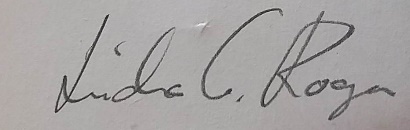 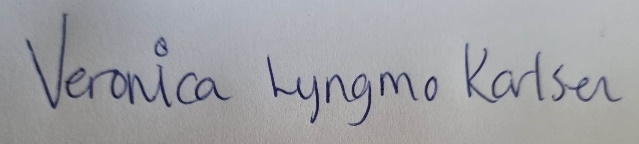 -----------------------------------                                                  -------------------------------Linda Grønning Rogn                                                               Veronica Lyngmo KarlsenJeg erklærer med dette at Linda Grønning Rogn og Veronica Lyngmo Karlsen har samarbeidet og bidratt i like stor grad til alle deler av denne masteravhandlingen.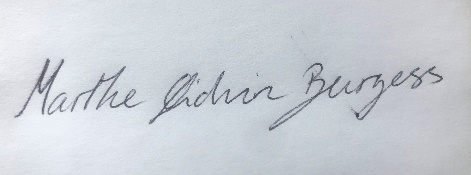 ----------------------------------------Veileder Marthe Øidvin Burgess